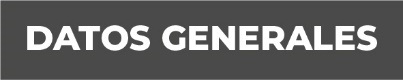 Nombre: Lic. Diana Angélica Serrano Juárez.Grado de Escolaridad: Licenciatura.Cédula Profesional: 09316583Teléfono de Oficina: 789 688 16 10Correo Electrónico:  Formación Académica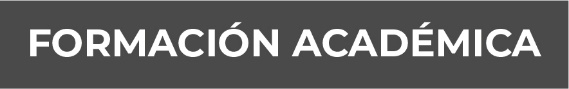 Abril/2014Universidad las NacionesMaestría en Ciencias Jurídicas y Sociales Certificado de terminación de estudios (pendiente titulación)Julio/2011Universidad del Golfo de MéxicoLicenciatura en Derecho Cedula Profesional Numero: 09316583Trayectoria Profesional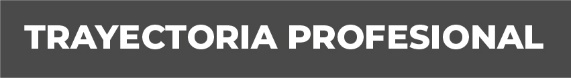 1 de febrero del 2018 a la fechaFiscal Primera Orientadora de la Unidad de Atencion Temprana del III Distrito Judicial, Tantoyuca, Ver.Diciembre del 2015 a 1 de febrero del 2018 Fiscal 4de la Unidad Integral de Procuración de Justicia, Tantoyuca, Ver.19 de marzo del 2015 al   02 de diciembre del 2015Fiscal con residencia en el Municipio de Chalma, Ver.07 de julio del 2014 al  18 de marzo del 2015Agente del Ministerio Público Municipal en Chalma, Ver.16 de mayo del 2013 a 06 de julio del 2014Agente del Ministerio Público Municipal en Tempoal, Veracruz  Conocimiento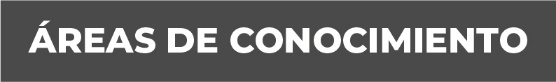 Derecho Notarial, Derecho Civil, Derecho Penal, Derechos Humanos, Derecho laboral y Mecanismos Alternativos de Solución de Controversias.